Подпись представителя команды                                                Подпись представителя команды                                   ______________________   (_______________________ )      ______________________   (____________________ )Судья          _______________________________________________________________________________________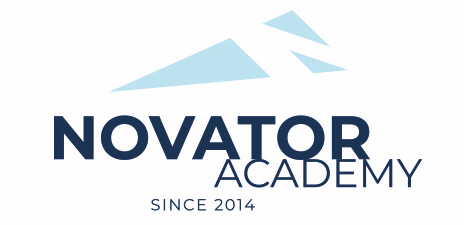 ПРОТОКОЛ  № 68Воз. категория  2011Стадион:    «Манеж стадиона Арена Химки»	«29» Ноября 2020 г.   10:00      ФШМ Москва 2012ФСК Салют21№ФИОСтМячиКарт№ФИОСтМячиКарт1Алдаххан Адам1Агапов Артемий2Битеев Георгий2Аникеев Сергей3Громов Максим3Арсененко Алексей4Зайцев Михаил14Березкин Михаил5Кухников Михаил5Волков Макар6Межов Григорий6Гонсалес Даниэль7Рубцов Григорий7Горелов Даниил8Скорик Арсений18Гришин Родион9Тургунов Амир9Исаев Кирилл110Худяков Алексей10Кожевников Александр11Хутраев Рамазан11Коршунов Константин12Яковлев Тимофей12Костенко Александр13Кузнецов Макар14Назаренко Платон15Прутников Матвей16Рашитов Самат17Сафронов Егор18Соколов Владислав19Хрестин Артем20Чекалкин Илья21Щербаков ДенисОфициальные представители командОфициальные представители командОфициальные представители командОфициальные представители командОфициальные представители командОфициальные представители командОфициальные представители командОфициальные представители командОфициальные представители командОфициальные представители команд№ФИОДолжностьДолжностьДолжность№ФИОДолжностьДолжностьДолжность1Банин ВиктортренертренертренерФаустов Сергейтренертренертренер2